Strategie rozvoje KHK 2021–2027 Akční plán do roku 2024Příloha 3Operační programy EU 2021+Přehled ve vazbě na financování projektů KHKIntegrovaný regionální operační program 2021–2027Verze: 1 (1. 7. 2022)Priorita 1	Zlepšení výkonu veřejné správySC 1.1	Využívání přínosů digitalizace pro občany, podniky, výzkumné organizace a veřejné orgány Priorita 2	Zelená infrastruktura měst a obcí a ochrana obyvatelstvaSC 2.1	Podpora přizpůsobení se změně klimatu, prevence rizika katastrof a odolnosti vůči nim, s přihlédnutím k ekosystémovým přístupům SC 2.2	Posilování ochrany a zachování přírody, biologické rozmanitosti a zelené infrastruktury, a to i v městských oblastech, a omezování všech forem znečištění Priorita 3	Rozvoj dopravní infrastruktury SC 3.1	Rozvoj a posilování udržitelné, inteligentní a intermodální celostátní, regionální a místní mobility odolné vůči změnám klimatu, včetně lepšího přístupu k síti TEN-T a přeshraniční mobility Priorita 4	Zlepšení kvality a dostupnosti sociálních a zdravotních služeb, vzdělávací infrastruktury a rozvoj kulturního dědictví SC 4.1	Zlepšování rovného přístupu k inkluzivním a kvalitním službám v oblasti vzdělávání, odborné přípravy a celoživotního učení pomocí rozvoje přístupné infrastruktury, mimo jiné posilováním odolnosti pro distanční a online vzdělávání a odbornou přípravu SC 4.2	Podpora socioekonomického začlenění marginalizovaných komunit, domácností s nízkými příjmy a znevýhodněných skupin včetně osob se zvláštními potřebami, pomocí integrovaných opatření, včetně bydlení a sociálních služeb SC 4.3	Zajišťování rovného přístupu ke zdravotní péči a posílení odolnosti systémů zdravotní péče včetně primární péče a podpora přechodu od institucionální péče k rodinně a komunitně založené péčiSC 4.4	Posilování úlohy kultury a udržitelného cestovního ruchu v hospodářském rozvoji, sociálním začleňování a sociálních inovacíchPriorita 5	 Komunitně vedený místní rozvoj SC 5.1	Podpora integrovaného a inkluzivního sociálního, hospodářského a environmentálního místního rozvoje, kultury, přírodního dědictví, udržitelného cestovního ruchu a bezpečnosti v jiných než městských oblastech Priorita 6	Rozvoj městské mobility SC 6.1	Podpora udržitelné multimodální městské mobility v rámci přechodu na uhlíkově neutrální hospodářstvíPriorita 7	Technická pomocSC 7.1	Zajištění kvalitního řízení a implementace programuOperační program Životní prostředí 2021–2027Verze: 1.1 (18. 7. 2022)A.1	Životní prostředí SC 1.1 	Podpora energetické účinnosti a snižování emisí skleníkových plynů SC 1.2 	Podpora energie z obnovitelných zdrojů v souladu se směrnicí (EU) 2018/2001, včetně kritérií udržitelnosti stanovených v uvedené směrnici SC 1.3 	Podpora přizpůsobení se změně klimatu, prevence rizika katastrof a odolnosti vůči nim s přihlédnutím k ekosystémovým přístupům SC 1.4 	Podpora přístupu k vodě a udržitelného hospodaření s vodou SC 1.5 	Podpora přechodu na oběhové hospodářství účinně využívající zdroje SC 1.6 	Posilování ochrany a zachování přírody, biologické rozmanitosti a zelené infrastruktury, a to i v městských oblastech, a snižování všech forem znečištěníB.1	Technická pomocOperační program Doprava 2021–2027Verze: 1.2 (8. 7. 2022)Priorita 1 	Evropská, celostátní a regionální mobilitaSC RSO3.1. 	Rozvoj udržitelné, klimaticky odolné, inteligentní, bezpečné, udržitelné a intermodální sítě TEN-T (FS) SC RSO3.2.	Rozvoj a posilování udržitelné, inteligentní a intermodální celostátní, regionální a místní mobility odolné vůči změnám klimatu, včetně lepšího přístupu k síti TEN-T a přeshraniční mobility (FS); Priorita 2 	Celostátní silniční mobilita zajišťující konektivitu k síti TEN-T 	SC RSO3.2.	Rozvoj a posilování udržitelné, inteligentní a intermodální celostátní, regionální a místní mobility odolné vůči změnám klimatu, včetně lepšího přístupu k síti TEN-T a přeshraniční mobility (EFRR)Priorita 3	Udržitelná městská mobilita (a alternativní paliva) (z FS)SC RSO2.8.	Podpora udržitelné multimodální městské mobility v rámci přechodu na uhlíkově neutrální hospodářství (FS) Priorita 4	Technická pomoc Verze 1.0Operační program Jan Amos Komenský (2021–2027)Verze: 2.7 (9. 6. 2022)Priorita 1	 Výzkum a vývoj (P1)SC 1.1 	Rozvoj a posilování výzkumných a inovačních kapacit a zavádění pokročilých technologií SC 1.2 	Rozvoj dovedností pro inteligentní specializaci, průmyslovou transformaci a podnikání Priorita 2 	Vzdělávání (P2)SC 2.1 	Zlepšování rovného přístupu k inkluzivním a kvalitním službám v oblasti vzdělávání, odborné přípravy a celoživotního učení pomocí rozvoje přístupné infrastruktury, mimo jiné posilováním odolnosti pro distanční a online vzdělávání a odbornou přípravuSC 2.2 	Zvýšit kvalitu, inkluzivitu a účinnost systémů vzdělávání a odborné přípravy a jejich relevantnosti pro trh práce, mimo jiné i uznáváním výsledků neformálního a informálního učení, s cílem podpořit získávání klíčových kompetencí včetně podnikatelských a digitálních dovedností, a prosazováním zavádění duálních systémů odborné přípravy a učňovské přípravySC 2.3 	Prosazovat rovný přístup ke kvalitnímu a inkluzivnímu vzdělávání a odborné přípravě a jejich úspěšnému ukončení, a to zejména v případě znevýhodněných skupin, od předškolního vzdělávání a péče, přes všeobecné vzdělávání a odborné vzdělávání a přípravu až po terciární úroveň, jakož i vzdělávání a studium dospělých, včetně usnadnění vzdělávací mobility pro všechny a přístupnosti pro osoby se zdravotním postižením SC 2.4 	Prosazovat socioekonomickou integraci marginalizovaných komunit, jako jsou Romové SC 2.5 	Prosazovat celoživotní učení, zejména flexibilní možnosti rozšiřování dovedností a rekvalifikace pro všechny s ohledem na podnikatelské a digitální dovednosti, lépe předvídat změny a nové požadavky na dovednosti vycházející z potřeb trhu práce, usnadnit přechody mezi zaměstnáními a podporovat profesní mobilituPriorita 3	Technická pomoc (P3) – ERDFSC 3.1	Zajištění kvalitního řízení a implementace programu Priorita 4	Technická pomoc (P4) – ESF+SC 4.1	Zajištění kvalitního řízení a implementace programu Operační program Technologie a aplikace pro konkurenceschopnost (2021–2027)Verze: 1.1 (29. 6. 2022)Priorita 1	Posilování výkonnosti podniků v oblasti výzkumu, vývoje a inovací a jejich digitální transformace SC 1.1	Rozvoj a posilování výzkumných a inovačních kapacit a zavádění pokročilých technologiíSC 1.2	Využívání přínosů digitalizace pro občany, podniky, výzkumné organizace a veřejné orgány Priorita 2	Rozvoj podnikání a konkurenceschopnosti MSPSC 2.1 	Posilování udržitelného růstu a konkurenceschopnosti malých a středních podniků a vytváření pracovních míst v malých a středních podnicích, mimo jiné pomocí produktivních investic Priorita 3	Rozvoj digitální infrastrukturySC 3.1	Zlepšování digitálního propojení Priorita 4	Posun k nízkouhlíkovému hospodářstvíSC 4.1 	Podpora energetické účinnosti a snižování emisí skleníkových plynůSC 4.2 	Podpora energie z obnovitelných zdrojů v souladu se směrnicí (EU) 2018/2001, včetně kritérií udržitelnosti stanovených v uvedené směrniciSC 4.3 	Rozvoj inteligentních energetických systémů, sítí a skladování vně transevropské energetické sítě TEN-EPriorita 5	Efektivnější nakládání se zdrojiSC 5.1 	Podpora přístupu k vodě a udržitelného hospodaření s vodou SC 5.2.	Podpora přechodu na oběhové hospodářství účinně využívající zdrojePriorita 6 	Rozvoj udržitelné mobilitySC 6.1 	Podpora udržitelné multimodální městské mobility v rámci přechodu na uhlíkově neutrální hospodářství Priorita 7	Technická pomocOperační program Zaměstnanost plus 2021–2027Verze: 1.2 (3. 6. 2022)Priorita 1	Budoucnost práce SC 1.1	a) zlepšit přístup k zaměstnání a aktivačním opatřením pro všechny uchazeče o zaměstnání, zejména mladé lidi, především prováděním systému záruk pro mladé lidi, dále pro dlouhodobě nezaměstnané a znevýhodněné skupiny na trhu práce a pro neaktivní osoby, jakož i podporou samostatné výdělečné činnosti a sociální ekonomiky SC 1.2 	c) prosazovat genderově vyváženou účast na trhu práce, rovné pracovní podmínky a lepší rovnováhu mezi prací a osobním životem, mimo jiné prostřednictvím přístupu k cenově dostupné péči o děti a péči o závislé osobySC 1.3	d) prosazovat přizpůsobení pracovníků, podniků a podnikatelů změnám, aktivní a zdravé stárnutí a zdravé a vhodně přizpůsobené pracovní prostředí s ohledem na zdravotní rizikaSC 1.4	b) modernizovat instituce a služby trhu práce s cílem posoudit a předvídat potřeby dovedností a zajistit včasnou, individuálně uzpůsobenou pomoc i podporu při vytváření souladu mezi nabídkou a poptávkou na trhu práce, jakož i během přechodů mezi zaměstnáními a během mobility Priorita 2	Sociální začleňováníSC 2.1	h) posilovat aktivní začleňování, a podpořit tak rovné příležitosti, nediskriminaci a aktivní účast a zlepšit zaměstnatelnost, zejména v případě znevýhodněných skupinSC 2.2	k) zvyšovat rovný a včasný přístup ke kvalitním, udržitelným a cenově dostupným službám, včetně služeb, které podporují přístup k bydlení a individuální péči, včetně zdravotní péče; modernizovat systémy sociální ochrany včetně prosazování přístupu k sociální ochraně se zvláštním důrazem na děti a znevýhodněné skupiny; zlepšovat přístupnost, i pro osoby se zdravotním postižením, účinnost a odolnost systémů zdravotní péče a služeb dlouhodobé péče SC 2.3	j) prosazovat socioekonomickou integraci marginalizovaných komunit, jako jsou Romové Priorita 3	Sociální inovaceSC 3.1 	h) posilovat aktivní začleňování, a podpořit tak rovné příležitosti, nediskriminaci a aktivní účast a zlepšit zaměstnatelnost, zejména v případě znevýhodněných skupinPriorita 4	Materiální pomoc nejchudším osobámSC 4.1 	m) řešit materiální deprivaci poskytnutím potravinové nebo základní materiální pomoci nejchudším osobám, včetně dětí, a zajistit doprovodná opatření na podporu jejich sociálního začleňováníPriorita 5	Technická pomocProgram Interreg V-A Česko–Polsko 2021–2027Verze: 1 (4. 10. 2022)Priorita 1	Integrovaný záchranný systém a životní prostředíiv)	podpora přizpůsobení se změně klimatu, prevence rizika katastrof a odolnosti vůči nim, s přihlédnutím k ekosystémovým přístupůmvii)	posilování ochrany a zachování přírody, biologické rozmanitosti a zelené infrastruktury, a to i v městských oblastech, a omezování všech forem znečištění Priorita 2	Cestovní ruchvi)	posilování úlohy kultury a udržitelného cestovního ruchu v hospodářském rozvoji, sociálním začleňování a sociálních inovacíchPriorita 3	Dopravaii) 	rozvoj a posilování udržitelné, inteligentní a intermodální celostátní, regionální a místní mobility odolné vůči změnám klimatu, včetně lepšího přístupu k síti TEN-T a přeshraniční mobilityPriorita 4	Spolupráce institucí a obyvatel(b) 	Zvýšení efektivnosti veřejné správy podporou právní a správní spolupráce a spolupráce mezi občany, aktéry občanské společnosti a orgány, zejména s cílem vyřešit právní a jiné překážky v příhraničních regionech(c) 	Budování vzájemné důvěry, zejména podporou akcí „people to people“Priorita 5	Podnikáníiii)	posilování udržitelného růstu a konkurenceschopnosti malých a středních podniků a vytváření pracovních míst v malých a středních podnicích, mimo jiné pomocí produktivních investicOperační program Technická pomoc 2021–2027Verze 1.0 (19. 5. 2022)Priorita 1 	Podpora implementace EU fondůSC 1.1	Zajištění koordinace a řízení implementace EU fondů Priorita 2	Podpora regionálních partnerů EU fondů SC 2.1	Podpora regionálních partnerů pro implementaci EU fondůPřehled možností čerpání dotací EU – žadatel krajStav k 25. 10. 2022Poznámka:Zda je kraj skutečně žadatelem/příjemcem dotace bude zřejmé, až po vyhlášení konkrétní výzvy daného operačního programu.* Kraj a jeho organizace nejsou oprávněnými příjemci aktivity knihovny mimo aktivitu knihovny.Vysvětlivky:název programuprioritaprioritaspecifický cíl (SC)specifický cíl (SC)příjemce dotace/žadatelkraj a jeho organizacenázev programučíslonázevčíslo názevpříjemce dotace/žadatelkraj a jeho organizaceIROP
2021–20271Zlepšení výkonu veřejné správy1.1Využívání přínosů digitalizace pro občany, podniky, výzkumné organizace a veřejné orgány 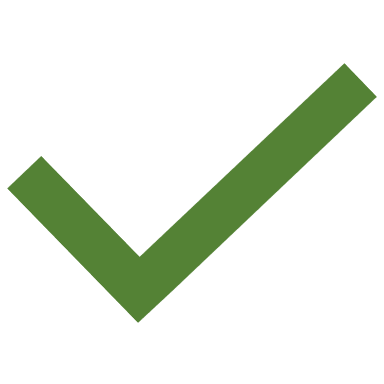 IROP
2021–20272Zelená infrastruktura měst a obcí a ochrana obyvatelstva2.1Podpora přizpůsobení se změně klimatu, prevence rizika katastrof a odolnosti vůči nim, s přihlédnutím k ekosystémovým přístupům IROP
2021–20272Zelená infrastruktura měst a obcí a ochrana obyvatelstva2.2Posilování ochrany a zachování přírody, biologické rozmanitosti a zelené infrastruktury, a to i v městských oblastech, a omezování všech forem znečištění IROP
2021–20273Rozvoj dopravní infrastruktury 3.1Rozvoj a posilování udržitelné, inteligentní a intermodální celostátní, regionální a místní mobility odolné vůči změnám klimatu, včetně lepšího přístupu k síti TEN-T a přeshraniční mobility IROP
2021–20274Zlepšení kvality a dostupnosti sociálních a zdravotních služeb, vzdělávací infrastruktury a rozvoj kulturního dědictví 4.1Zlepšování rovného přístupu k inkluzivním a kvalitním službám v oblasti vzdělávání, odborné přípravy a celoživotního učení pomocí rozvoje přístupné infrastruktury, mimo jiné posilováním odolnosti pro distanční a online vzdělávání a odbornou přípravu IROP
2021–20274Zlepšení kvality a dostupnosti sociálních a zdravotních služeb, vzdělávací infrastruktury a rozvoj kulturního dědictví 4.2Podpora socioekonomického začlenění marginalizovaných komunit, domácností s nízkými příjmy a znevýhodněných skupin včetně osob se zvláštními potřebami, pomocí integrovaných opatření, včetně bydlení a sociálních služeb IROP
2021–20274Zlepšení kvality a dostupnosti sociálních a zdravotních služeb, vzdělávací infrastruktury a rozvoj kulturního dědictví 4.3Zajišťování rovného přístupu ke zdravotní péči a posílení odolnosti systémů zdravotní péče včetně primární péče a podpora přechodu od institucionální péče k rodinně a komunitně založené péčiIROP
2021–20274Zlepšení kvality a dostupnosti sociálních a zdravotních služeb, vzdělávací infrastruktury a rozvoj kulturního dědictví 4.4Posilování úlohy kultury a udržitelného cestovního ruchu v hospodářském rozvoji, sociálním začleňování a sociálních inovacích *IROP
2021–20275Komunitně vedený místní rozvoj 5.1Podpora integrovaného a inkluzivního sociálního, hospodářského a environmentálního místního rozvoje, kultury, přírodního dědictví, udržitelného cestovního ruchu a bezpečnosti v jiných než městských oblastech 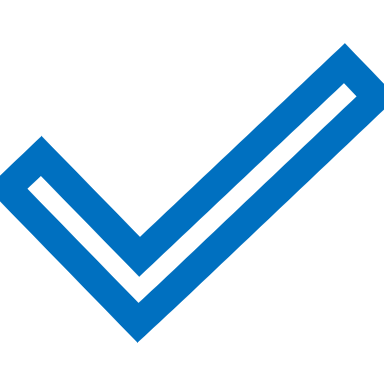 IROP
2021–20276Rozvoj městské mobility 6.1Podpora udržitelné multimodální městské mobility v rámci přechodu na uhlíkově neutrální hospodářstvíOP ŽP
2021–20271Životní prostředí 1.1 Podpora energetické účinnosti a snižování emisí skleníkových plynů OP ŽP
2021–20271Životní prostředí 1.2 Podpora energie z obnovitelných zdrojů v souladu se směrnicí (EU) 2018/2001, včetně kritérií udržitelnosti stanovených v uvedené směrnici OP ŽP
2021–20271Životní prostředí 1.3 Podpora přizpůsobení se změně klimatu, prevence rizika katastrof a odolnosti vůči nim s přihlédnutím k ekosystémovým přístupům OP ŽP
2021–20271Životní prostředí 1.4 Podpora přístupu k vodě a udržitelného hospodaření s vodou –OP ŽP
2021–20271Životní prostředí 1.5 Podpora přechodu na oběhové hospodářství účinně využívající zdroje OP ŽP
2021–20271Životní prostředí 1.6 Posilování ochrany a zachování přírody, biologické rozmanitosti a zelené infrastruktury, a to i v městských oblastech, a snižování všech forem znečištěníOP D 
2021–20271Evropská, celostátní a regionální mobilita (z FS) RSO3.1 Rozvoj udržitelné, inteligentní, bezpečné a intermodální sítě TEN-T odolné vůči změnám klimatu –OP D 
2021–20271Evropská, celostátní a regionální mobilita (z FS) RSO3.2 Rozvoj udržitelné, inteligentní a intermodální celostátní, regionální a místní mobility odolné vůči změnám klimatu, včetně lepšího přístupu k síti TEN-T a přeshraniční mobility; –OP D 
2021–20272Celostátní silniční mobilita zajišťující konektivitu k síti TEN-T (z EFRR) RSO3.2Rozvoj udržitelné, inteligentní a intermodální celostátní, regionální a místní mobility odolné vůči změnám klimatu, včetně lepšího přístupu k síti TEN-T a přeshraniční mobility–OP D 
2021–20273Udržitelná městská mobilita (a alternativní paliva) (z FS)RSO2.8Podpora udržitelné multimodální městské mobility –OP JAK (2021–2027)1Výzkum a vývoj1.1 Rozvoj a posilování výzkumných a inovačních kapacit a zavádění pokročilých technologií –OP JAK (2021–2027)1Výzkum a vývoj1.2 Rozvoj dovedností pro inteligentní specializaci, průmyslovou transformaci a podnikání OP JAK (2021–2027)2Vzdělávání2.1 Zlepšování rovného přístupu k inkluzivním a kvalitním službám v oblasti vzdělávání, odborné přípravy a celoživotního učení pomocí rozvoje přístupné infrastruktury, mimo jiné posilováním odolnosti pro distanční a online vzdělávání a odbornou přípravuOP JAK (2021–2027)2Vzdělávání2.2 Zvýšit kvalitu, inkluzivitu a účinnost systémů vzdělávání a odborné přípravy a jejich relevantnosti pro trh práce, mimo jiné i uznáváním výsledků neformálního a informálního učení, s cílem podpořit získávání klíčových kompetencí včetně podnikatelských a digitálních dovedností, a prosazováním zavádění duálních systémů odborné přípravy a učňovské přípravy OP JAK (2021–2027)2VzděláváníSC 2.3 Prosazovat rovný přístup ke kvalitnímu a inkluzivnímu vzdělávání a odborné přípravě a jejich úspěšnému ukončení, a to zejména v případě znevýhodněných skupin, od předškolního vzdělávání a péče, přes všeobecné vzdělávání a odborné vzdělávání a přípravu až po terciární úroveň, jakož i vzdělávání a studium dospělých, včetně usnadnění vzdělávací mobility pro všechny a přístupnosti pro osoby se zdravotním postižením OP JAK (2021–2027)2VzděláváníSC 2.4 Prosazovat socioekonomickou integraci marginalizovaných komunit, jako jsou Romové OP JAK (2021–2027)2VzděláváníSC 2.5 Prosazovat celoživotní učení, zejména flexibilní možnosti rozšiřování dovedností a rekvalifikace pro všechny s ohledem na podnikatelské a digitální dovednosti, lépe předvídat změny a nové požadavky na dovednosti vycházející z potřeb trhu práce, usnadnit přechody mezi zaměstnáními a podporovat profesní mobilituOP TAK (2021–2027)1Posilování výkonnosti podniků v oblasti výzkumu, vývoje a inovací a jejich digitální transformace SC 1.1Rozvoj a posilování výzkumných a inovačních kapacit a zavádění pokročilých technologiíOP TAK (2021–2027)1Posilování výkonnosti podniků v oblasti výzkumu, vývoje a inovací a jejich digitální transformace SC 1.2Využívání přínosů digitalizace pro občany, podniky, výzkumné organizace a veřejné orgány OP TAK (2021–2027)2Rozvoj podnikání a konkurenceschopnosti MSPSC 2.1 Posilování udržitelného růstu a konkurenceschopnosti malých a středních podniků a vytváření pracovních míst v malých a středních podnicích, mimo jiné pomocí produktivních investic –OP TAK (2021–2027)3Rozvoj digitální infrastrukturySC 3.1Zlepšování digitálního propojení OP TAK (2021–2027)4Posun k nízkouhlíkovému hospodářstvíSC 4.1 Podpora energetické účinnosti a snižování emisí skleníkových OP TAK (2021–2027)4Posun k nízkouhlíkovému hospodářstvíSC 4.2 Podpora energie z obnovitelných zdrojů v souladu se směrnicí (EU) 2018/2001, včetně kritérií udržitelnosti stanovených v uvedené směrnici–OP TAK (2021–2027)4Posun k nízkouhlíkovému hospodářstvíSC 4.3 Rozvoj inteligentních energetických systémů, sítí a skladování vně transevropské energetické sítě TEN-E–OP TAK (2021–2027)5Efektivnější nakládání se zdrojiSC 5.1 Podpora přístupu k vodě a udržitelného hospodaření s vodou –OP TAK (2021–2027)5Efektivnější nakládání se zdrojiSC 5.2Podpora přechodu na oběhové hospodářství účinně využívající zdroje–OP TAK (2021–2027)6Rozvoj udržitelné mobilitySC 6.1 Podpora udržitelné multimodální městské mobility v rámci přechodu na uhlíkově neutrální hospodářství–OP Z+
2021–20271Budoucnost práce SC 1.1a) zlepšit přístup k zaměstnání a aktivačním opatřením pro všechny uchazeče o zaměstnání, zejména mladé lidi, především prováděním systému záruk pro mladé lidi, dále pro dlouhodobě nezaměstnané a znevýhodněné skupiny na trhu práce a pro neaktivní osoby, jakož i podporou samostatné výdělečné činnosti a sociální ekonomiky OP Z+
2021–20271Budoucnost práce SC 1.2c) prosazovat genderově vyváženou účast na trhu práce, rovné pracovní podmínky a lepší rovnováhu mezi prací a osobním životem, mimo jiné prostřednictvím přístupu k cenově dostupné péči o děti a péči o závislé osobyOP Z+
2021–20271Budoucnost práce SC 1.3d) prosazovat přizpůsobení pracovníků, podniků a podnikatelů změnám, aktivní a zdravé stárnutí a zdravé a vhodně přizpůsobené pracovní prostředí s ohledem na zdravotní rizikaOP Z+
2021–20271Budoucnost práce SC 1.4b) modernizovat instituce a služby trhu práce s cílem posoudit a předvídat potřeby dovedností a zajistit včasnou, individuálně uzpůsobenou pomoc i podporu při vytváření souladu mezi nabídkou a poptávkou na trhu práce, jakož i během přechodů mezi zaměstnáními a během mobility –OP Z+
2021–20272Sociální začleňováníSC 2.1h) posilovat aktivní začleňování, a podpořit tak rovné příležitosti, nediskriminaci a aktivní účast a zlepšit zaměstnatelnost, zejména v případě znevýhodněných skupinOP Z+
2021–20272Sociální začleňováníSC 2.2k) zvyšovat rovný a včasný přístup ke kvalitním, udržitelným a cenově dostupným službám, včetně služeb, které podporují přístup k bydlení a individuální péči, včetně zdravotní péče; modernizovat systémy sociální ochrany včetně prosazování přístupu k sociální ochraně se zvláštním důrazem na děti a znevýhodněné skupiny; zlepšovat přístupnost, i pro osoby se zdravotním postižením, účinnost a odolnost systémů zdravotní péče a služeb dlouhodobé péče OP Z+
2021–20272Sociální začleňováníSC 2.3j) prosazovat socioekonomickou integraci marginalizovaných komunit, jako jsou Romové OP Z+
2021–20273Sociální inovaceSC 3.1h) posilovat aktivní začleňování, a podpořit tak rovné příležitosti, nediskriminaci a aktivní účast a zlepšit zaměstnatelnost, zejména v případě znevýhodněných skupin; OP Z+
2021–20274Materiální pomoc nejchudším osobámSC 4.1m) řešit materiální deprivaci poskytnutím potravinové nebo základní materiální pomoci nejchudším osobám, včetně dětí, a zajistit doprovodná opatření na podporu jejich sociálního začleňování.INTERREG V-A
ČR– PL
2021–20271Integrovaný záchranný systém a životní prostředíiv)podpora přizpůsobení se změně klimatu, prevence rizika katastrof a odolnosti vůči nim, s přihlédnutím k ekosystémovým přístupůmINTERREG V-A
ČR– PL
2021–20271Integrovaný záchranný systém a životní prostředívii)posilování ochrany a zachování přírody, biologické rozmanitosti a zelené infrastruktury, a to i v městských oblastech, a omezování všech forem znečištění INTERREG V-A
ČR– PL
2021–20272Cestovní ruchvi)posilování úlohy kultury a udržitelného cestovního ruchu v hospodářském rozvoji, sociálním začleňování a sociálních inovacíchINTERREG V-A
ČR– PL
2021–20273Dopravaii) rozvoj a posilování udržitelné, inteligentní a intermodální celostátní, regionální a místní mobility odolné vůči změnám klimatu, včetně lepšího přístupu k síti TEN-T a přeshraniční mobilityINTERREG V-A
ČR– PL
2021–20274Spolupráce institucí a obyvatel(b) Zvýšení efektivnosti veřejné správy podporou právní a správní spolupráce a spolupráce mezi občany, aktéry občanské společnosti a orgány, zejména s cílem vyřešit právní a jiné překážky v příhraničních regionechINTERREG V-A
ČR– PL
2021–20274Spolupráce institucí a obyvatel(c) Budování vzájemné důvěry, zejména podporou akcí „people to people“INTERREG V-A
ČR– PL
2021–20275Podnikáníiii)posilování udržitelného růstu a konkurenceschopnosti malých a středních podniků a vytváření pracovních míst v malých a středních podnicích, mimo jiné pomocí produktivních investic–OP TP
2021–20271Podpora implementace EU fondůSC 1.1Zajištění koordinace a řízení implementace EU fondů –OP TP
2021–20272Podpora regionálních partnerů EU fondů SC 2.1Podpora regionálních partnerů pro implementaci EU fondů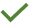 kraj a jeho organizace mohou být žadatelemkraj a jeho organizace jsou možnými/částečnými žadateli, nutno sledovat konkrétní výzvu–kraj a jeho organizace nemohou být žadatelem